Stadtteil Beinberg1)	Genehmigt am...		2)	In Kraft getreten am...Straßenverzeichnis Beinberg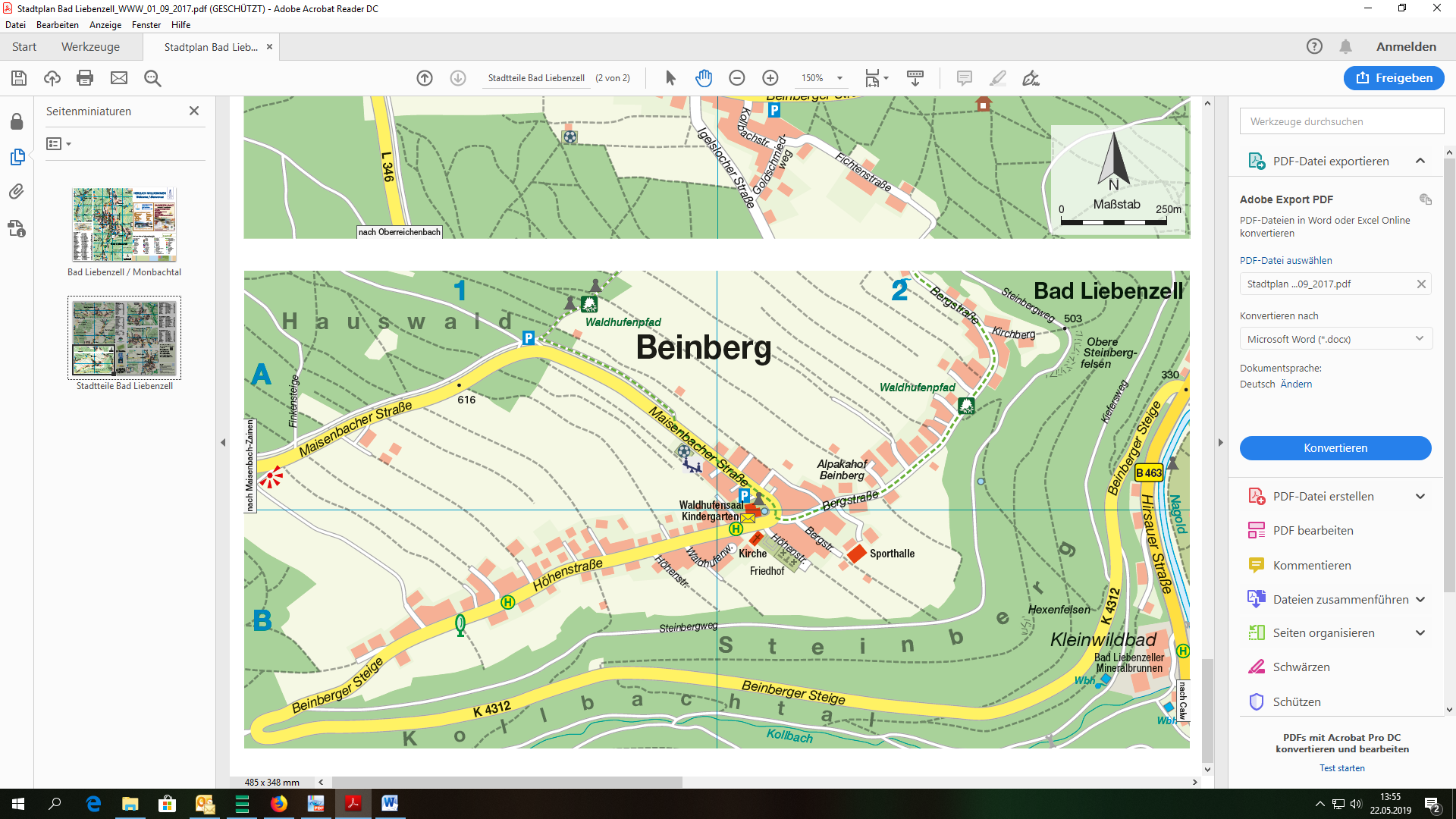 „Abrundungsatzung Höhenstraße Ortseingang "26.10.19902)„Beinberg Ortsmitte Nord“28.07.19892)„Beinberg Ortsmitte Süd“11.01.19912)„Hardt“15.06.20072)BergstraßeB1-2HöhenstraßeA2KirchbergB1Maisenbacher StraßeA1-2WaldhufenwegA2